Mr. Bryant
Heritage High School
Mathematics III Syllabus and Class Outline 2016-2017Introduction: 	Hello, and welcome to Honors Math III. I am very excited to have you in my classroom this semester. I hope this class will be both an enjoyable and positive experience for you, however it will challenge you on many levels. I will challenge you to use techniques from previous courses as well as push you to understand situations and solve problems in a mathematical context. When you leave this course, you will have the knowledge and techniques to move on to more advanced mathematics and solve real world problems. Course Overview: 	This semester we will be expanding on your previous knowledge of functions and equations as well as introducing new topics. The following topics are our main focus for this course and should help you know what to expect as the semester progresses: Systems of Linear Equations and inequalities Geometric Modeling Modeling Polynomials and Degree Polynomial Operations (+, -,   FactoringInverse FunctionsExponential and Logarithmic Functions Inscribed and Circumscribed figuresEquations of CirclesTrigonometric FunctionsMaterials: 	I will provide you with materials for classroom purposes throughout the semester, however not everything will be provided. The following materials will not be provided to you and are recommended for this class as their use will be commonplace: PencilsColored pensLoose-leaf paper (lined)Class notebook and folder Calculator (Although I have some to loan out, it is highly recommended that you get your own graphing calculator) Course Timeline: 	At the beginning of every unit I will post a copy of the empty notes packet and homework packet on my website www.mradambryant.weebly.com. I will also have a “Week at a Glance” posted on the whiteboard in my room that will include lesson topics and homework titles. If you ever miss class or are in need of any assignments or paper for any reason your best bet would be to go to my website and download it or just come to me outside of class and I will give it to you.Grading Criteria: 	Major Assessment 50% Minor Assessment 40% Homework 10% TOTAL 100% Late Work, Re-test, Quiz Replacement: 	Unexcused work turned in after the due date will be considered late. Any late work that is turned in before the Unit Test will be given 70% credit. Any late work turned in after the Unit Test but before Quarter Deadline for Make-Up Work will be given 50% credit.
	If you are not satisfied with your test grade you may complete a re-test to replace it if you have completed the unit homework, and come outside of class to complete your test corrections. When I pass back the tests, I will immediately announce and write the re-test date on the board. This is the only time you can take the re-test. If that date is not possible, come see me and we will discuss the conflict. Lastly, if you receive a poor grade on a quiz, but receive a better grade on that unit’s test, the test grade will replace the poor quiz grade in the gradebook. Expectations: 	In my classroom, while I have a lot of expectations, they all branch out from a one main idea, respect. I expect you to be respectful of me by: Listening and remaining quiet while I talk Having your homework out to check and working on the bell-ringer as soon as you sit down for class. I expect you to be respectful of the school by: Not bringing food or drinks into the classroom Cleaning up your own messes (such as paper scraps) I expect you to be respectful of others by: Respecting others’ boundaries, personal space, and opinionsSitting in your assigned seat Lastly, I expect you to be respectful of yourself by: Not cheating, lying, or stealingArranging a time to meet with me if you want or need extra help (My door is always open)Internet Safety: In accordance with Board Policy 2313/3013/4013 and the 21st Century Act (Public Law No: 110:385, Oct. 10, 2008) all students will be trained annually in Internet safety. School districts are required to educate students about: Appropriate online behavior, including interacting with other individuals on social networking websites and in chat rooms. Cyber bullying awareness and response. 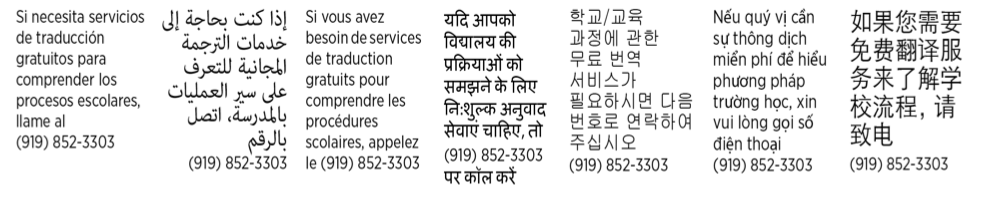 ------------------------------------------------------------------------------------------------------------------------------------------------------------